INFORME SOBRE LAS GESTIONES REALIZADAS POR LA DIPUTADA LUCIA AZUCENA RAMOS RAMOS, DURANTE EL MES DE ABRIL DE 2019.En cumplimiento a lo dispuesto por el artículo 26 fracción XIII de la Ley de Acceso a la Información Pública para el Estado de Coahuila de Zaragoza, informo las gestiones realizadas por la suscrita Diputada del Distrito XV, en los siguientes términos:Estas fueron las gestiones que lleve a cabo en mi Distrito durante el mes de abril de 2019, por lo que me permito acompañar algunas fotografías como evidencia de dichas actividades.Anexo algunas fotos de mis gestiones del mes.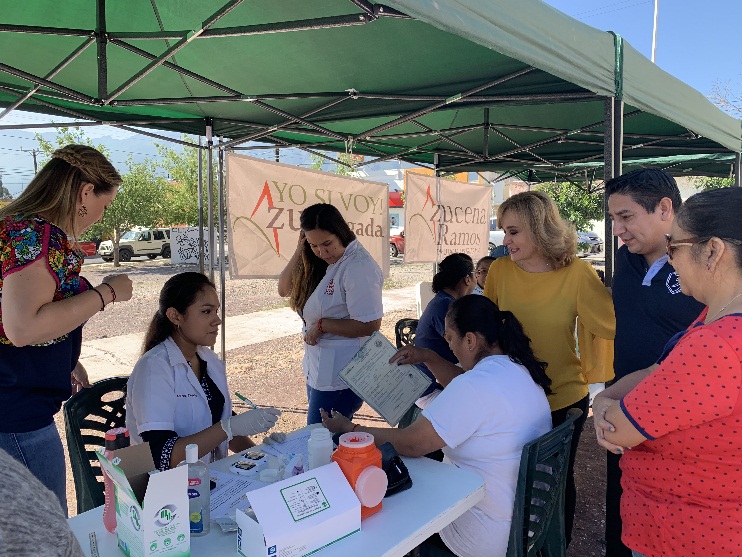 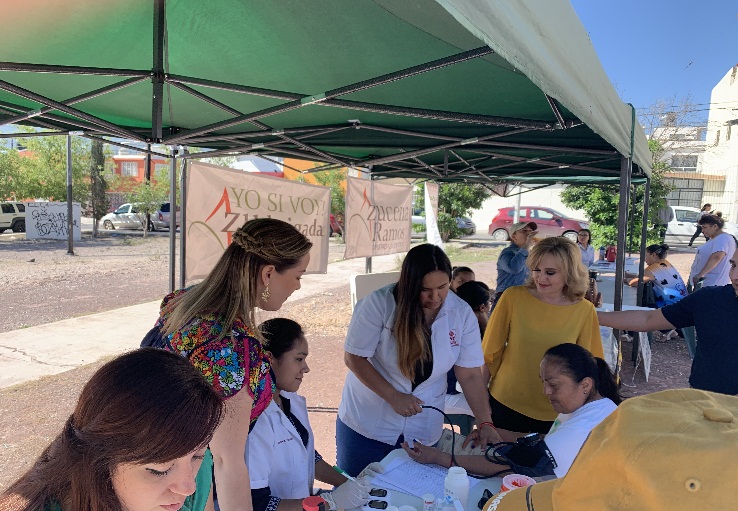                            Saltillo, Coahuila a 03 de mayo de 2019DIPUTADA LUCIA AZUCENA RAMOS RAMOSDIPUTADADIRECCIÓN DE LA OFICINA DE GESTIÓN:LUCIA AZUCENA RAMOS RAMOSPri Municipal en el Blvd. Francisco CossCol. Republica Pte. Saltillo, Coahuila. ABRIL 2019ABRIL 2019N° DE GESTIONESTIPO DE GESTIONES REALIZADAS37Asesorías jurídicas32Entrega de despensas24Asesoría Nutricional 5Entrega de sillas de ruedas14Apoyos económicos7Aparatos ortopédicos 